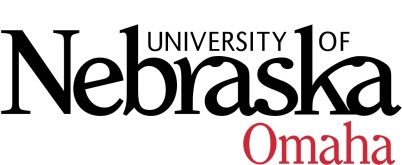 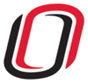 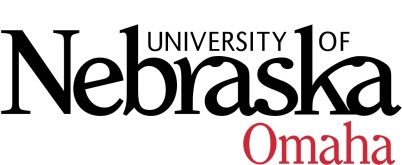 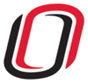 UNIVERSITY OF NEBRASKA AT OMAHAEDUCATIONAL POLICY ADVISORY COMMITTEEMinutesThursday, April 29 202110:00 – 11:30 AMVia ZoomCurriculumReport Items: ApprovedUNO Center for Health Humanities ProposalName change Undergraduate – Bachelor of Arts Philosophy concentration Brain and Mind to Bachelor of Arts Philosophy concentration Brains, Minds, and MachinesApplied Leadership Undergraduate DCS concentrationCross Sector Leadership Undergraduate DCS concentrationOnline delivery Undergraduate Anthropology Minor Online delivery Undergraduate Religion MinorOnline delivery Undergraduate Sociology MinorOnline delivery Undergraduate Spanish MinorOnline delivery Undergraduate DCS concentration Health Care AdministrationOnline delivery Undergraduate DCS concentration Psychology Inactivation Undergraduate DCS concentration International StudiesInactivation Undergraduate DCS concentration ReligionCourse SyllabiYou may access the courses at https://nextcatalog.unomaha.edu/courseleaf/approve.  You will be reviewing the courses under Your Role: select EPAC-Associate VC. 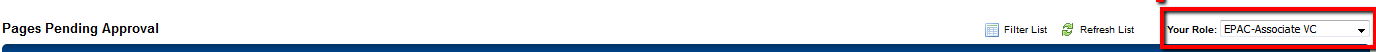 Re-review courses - approvedBSAD 8416/LAWS 4410 Diversity, Equity, Access and Inclusion Solutions of Minimizing Risk 3cr. EMGT 4950 Senior Assessment 3cr. Rolledback for editsGERO 8810 Graduate Seminar in the Biology of Aging 3cr. MLTI 3000 Multidisciplinary Foundations Seminar 3cr.Re-review courses – Rolled back for editsEMGT 4950 Senior Assessment 3cr.Revised Courses - ApprovedBSAD 8800 MBA Project-Focused Capstone – (Change from variable 2-3 credits to fixed 2) ENGL 2400 Advanced Composition – (revised component) ENGL 8880 Advanced Placement Institute: Language & Composition (revised component) ECON 4500 Special Problems in Economics – (revised component)ECON 4510 Economic Internship – (revised component) GEOG 8535 Cartography and Data Visualization (change is credit hours 2 to 4 added Lab component) THEA 8015/3010 Advanced Projects in Theatre: Independent Study– (change of UG level from 4010) WGST 2000 Special Topics: Gender and Sexuality in English Studies – (Change from variable 1-3 credits to fixed 3) WGST 3000 Special Topics: Gender and Sexuality in English Studies – (Change from variable 1-3 credits to fixed 3)New Courses - ApprovedBSAD 8066-MGMT/SCMT 4060 Health Care Analytics 3cr. BSAD 8076-SCMT 4070 International Logistics Management 3cr. FLNG 8050 Theory and Methods in the Teaching of Heritage Languages 3cr. MATH 4970 Seminar in Applied Mathematics 3cr MLTI 4000 Multidisciplinary Capstone Seminar 3cr. PA 8540 Nonprofits and Public Policy 3cr. PA 8750 Social Determinants of Health 3cr. RELI 8176/4170 History of Christianity I 3cr.SOC 8186/4180 Occupations & Careers: Fulfillment and Challenges at Work 3cr. SOWK 8536/4530 School Social Work 3cr. SPAN 8026/4020 Language Enhancement Through Vocabulary Learning 3cr.  SPAN 8126/4120 Hispanic Sociolinguistics 3cr. SPAN 8136/4130 Spanish in the United States 3cr. SPAN 8176 -SPAN/LLS 4170 Introduction to Latin American Literatures 3cr. TED 8290 Trauma Informed Education 3cr. TED 8310 Human Development – Contemporary Implications for Teaching & Learning 3cr. TED 8320 Strengthening Leadership Capacity Through Research & Community Collaboration 3cr. 